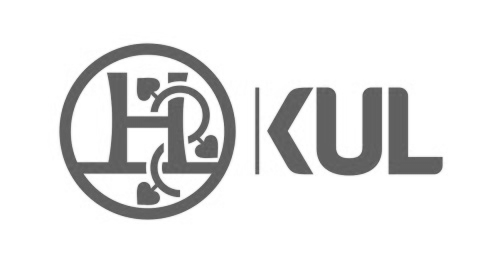 KATOLICKI UNIWERSYTET LUBELSKI JANA PAWŁA II
Wydział Nauk Humanistycznychmiejscowość …..…………, data ............... 2019 r.WNIOSEK O DOFINANSOWANIE TEMATU BADAWCZEGO Z FUNDUSZU GRANTOWEGO DZIEKANAWYDZIAŁU NAUK HUMANISTYCZNYCH KUL*Imię i nazwisko:DYSCYPLINA: Katedra:Instytut/Ośrodek:Temat badawczy:Kod SWIF:Kwota przyznana w ramach dotacji statutowej w roku 2018:Cel, na który przeznaczono dotację statutową i dodatkowe środki z rezerwy Dziekana (jeśli z nich korzystano) w roku 2018:Kwota wnioskowana: Opis projektu (do 2000 znaków ze spacjami, ze szczególnym uwzględnieniem opublikowania wyników badań w formie artykułu naukowego w czasopiśmie wysoko punktowanym lub monografii):								……………………………………….									podpis Wnioskodawcy